Аппарат искусственной вентиляции легких Lufter 3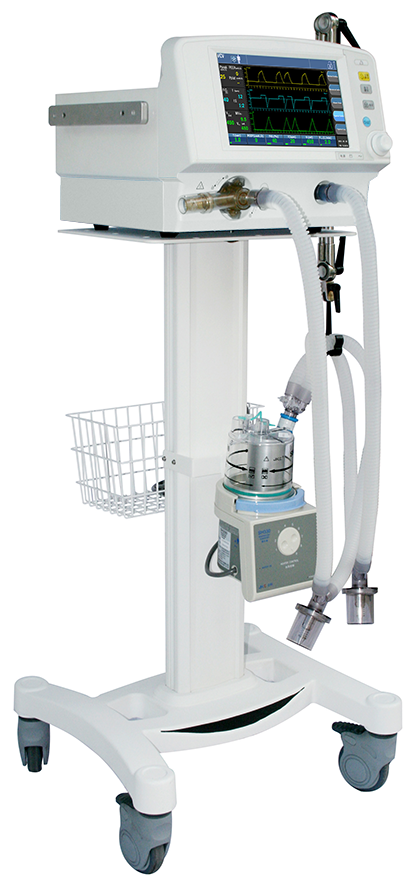 Бренд:KranzСтрана-производитель:КитайПолное описаниеПодробнее о производителе
Аппарат предназначен для проведения искусственной вентиляции легких у взрослых и детей. Используется стационарно в отделениях интенсивной терапии и реанимации. Имеет встроенный яркий цветной дисплей, опционально – функция сенсорного дисплея. 

Режимы вентиляции: принудительные по объему и давлению, вспомогательные режимы вентиляции с возможностью опционального расширения.Современная система мониторирования респираторных параметров. 
Система тревожной сигнализации. 